Приложение № 5к решению Совета депутатов г.Полярные Зориот_________________№_____Внесение изменений в Правила землепользования и застройки муниципального образованиягород Полярные Зори с подведомственной территориейКАРТА ГРАДОСТРОИТЕЛЬНОГО ЗОНИРОВАНИЯ (Фрагмент № 2)Населенный пункт ЗашеекВнесение изменений в Правила землепользования и застройки муниципального образованиягород Полярные Зори с подведомственной территориейКАРТА ГРАДОСТРОИТЕЛЬНОГО ЗОНИРОВАНИЯ (Фрагмент № 2)Населенный пункт Зашеек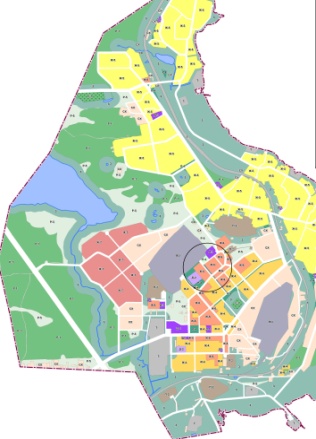 Изменить (частично) территориальную зону Ж-6 (зона застройки малоэтажными многоквартирными жилыми домами) на территориальную зону Ж-4 (зона застройки индивидуальными жилыми домами), в отношении земельных участков с кадастровыми № 51:28:0100010:61 (площадью 456 кв.м.), № 51:28:0100010:60 (площадью 1643 кв.м.), № 51:28:0100010:63 (площадью 568 кв.м.) расположенную: Мурманская область, н.п.Зашеек, кадастровый квартал № 51:28:0100007.Изменить (частично) территориальную зону Ж-6 (зона застройки малоэтажными многоквартирными жилыми домами) на территориальную зону Ж-4 (зона застройки индивидуальными жилыми домами), в отношении земельных участков с кадастровыми № 51:28:0100010:61 (площадью 456 кв.м.), № 51:28:0100010:60 (площадью 1643 кв.м.), № 51:28:0100010:63 (площадью 568 кв.м.) расположенную: Мурманская область, н.п.Зашеек, кадастровый квартал № 51:28:0100007.Изменить (частично) территориальную зону Ж-6 (зона застройки малоэтажными многоквартирными жилыми домами) на территориальную зону Ж-4 (зона застройки индивидуальными жилыми домами), в отношении земельных участков с кадастровыми № 51:28:0100010:61 (площадью 456 кв.м.), № 51:28:0100010:60 (площадью 1643 кв.м.), № 51:28:0100010:63 (площадью 568 кв.м.) расположенную: Мурманская область, н.п.Зашеек, кадастровый квартал № 51:28:0100007.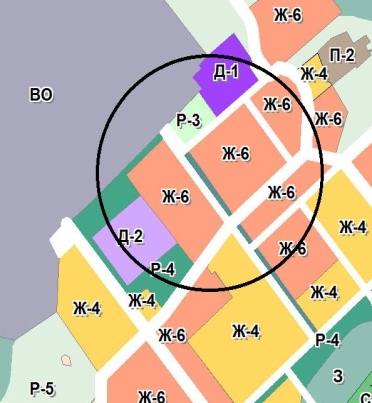 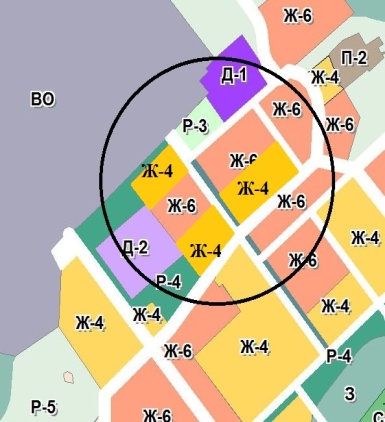 Фрагмент карты градостроительного зонирования до внесения изменений – существующая ситуацияФрагмент карты градостроительного зонирования до внесения изменений – существующая ситуацияФрагмент карты градостроительного зонирования после внесения измененийУСЛОВНЫЕ ОБОЗНАЧЕНИЯ:УСЛОВНЫЕ ОБОЗНАЧЕНИЯ:    З- Зона застройки малоэтажными многоквартирными жилыми домами    Ж-4- Зона застройки индивидуальными жилыми домами 